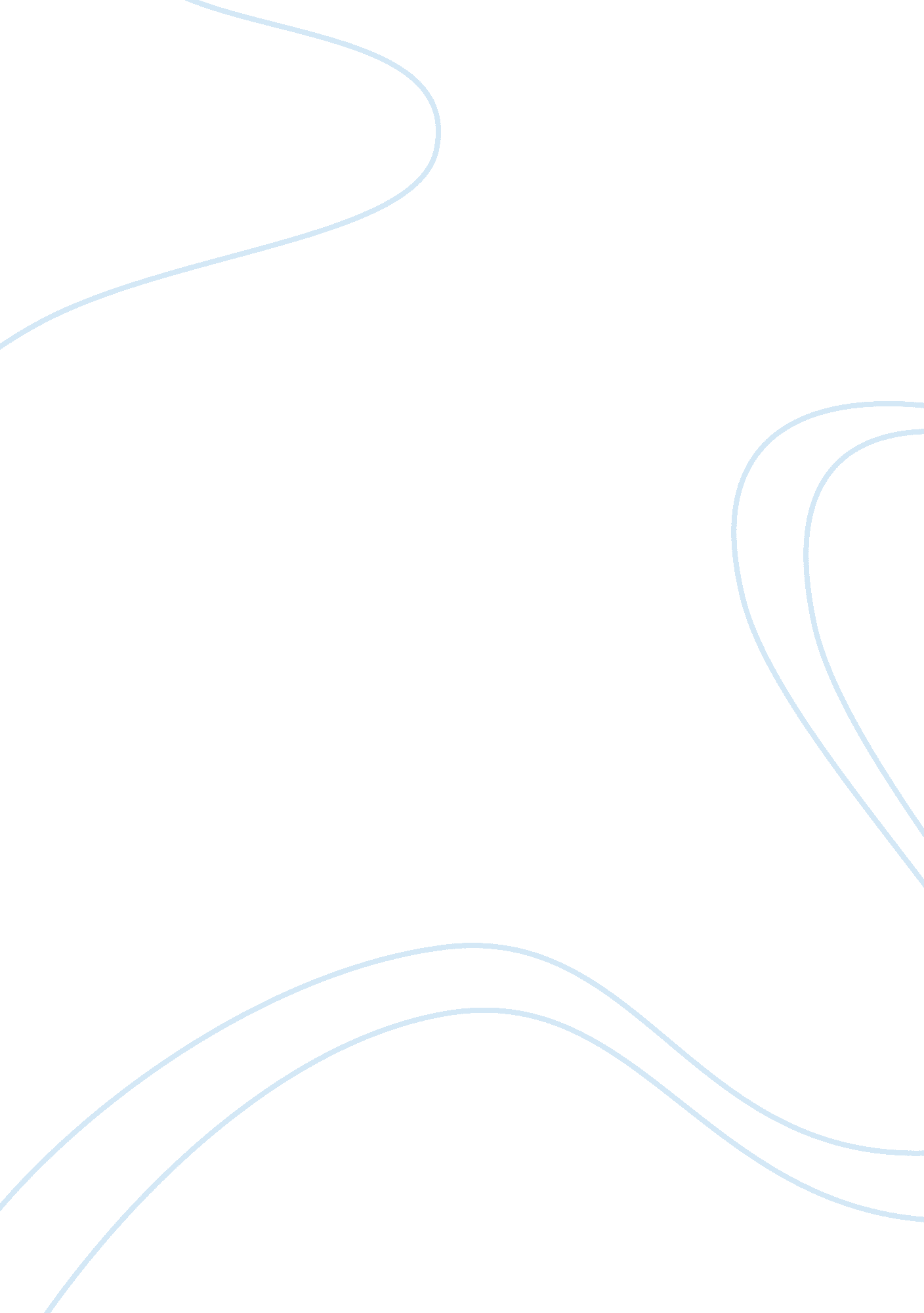 Math is hard but ace it anywayEducation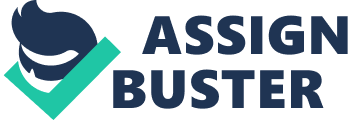 Self-esteem gets high when one is able to make Math easier and enjoyable for them. I remember the time when I tutored a 9th-grade girl who always had bad experiences with Math. As a tutor, I learned that aside from helping students deal with Math, it is essential that a tutor should also give encouragement. Based on experience, this student was afraid of Math because she was not confident of her answers and that she feared to make mistakes. I encouraged this student by encouraging her to exert some efforts to understand the problem and take one small step at a time. By boosting her confidence and telling her that she could do it, I actually changed her self-concept from being pessimistic to optimistic in terms of developing a ‘ can do’ attitude, especially in solving math problems. 
I have been tutoring for four years and I teach 2nd grade through PreCalculus. I would like to continue being a Math tutor because I want to help children in need. I would like also to help other people who want to succeed in life. My ambitions of why I would still remain as a Math tutor are not to make money but to pursue higher education to expand the pool of people I could help and thereby be a contributing member of the academe and community for achieving 
excellence and improving self-worth. 